SAN DIEGO RIVERSIDE CHARTER SCHOOL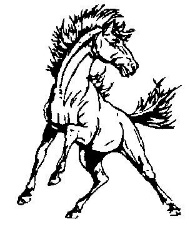 PO Box 99       Jemez Pueblo, New Mexico 87024             Phone: 575.834.7419Minutes of theGOVERNING COUNCIL MEETINGThursday, November 14th, 2019 – 5:30 PMI.  	Call Meeting to OrderThe meeting was called to order by Margie Creel at 5:42 PM.  II.	Roll Call and Quorum VerificationMembers Present:					      	Members Not Present:  Margie Creel (by phone)						Audrey Madalena	      Bobbie Shendo								         Cornell Magdalena Susan BaccaGuests:  						      	Minutes: Dorell ToyaJohn Rodarte, Principal							                       Dorell Toya, Administrative AssistantWhitney GalindoRoll call was taken and quorum verified.  Council members present were provided hard copies of all meeting documents. III.	Opening ActivitiesA.	Approval of November 14, 2019 Agenda (Discussion/Action)Ms. Creel asked for a motion to change the Agenda to move all items under V. to immediately follow III. B.  Ms. Shendo made a motion to approve the agenda as amended and seconded by Mr. Magdalena.  No further discussion transpired.  The motion carried unanimously.  B.	Approval of Meeting Minutes of October 17, 2019 (Discussion/Action)Ms. Creel asked for a motion to approve the agenda.  Ms. Bacca made a motion to approve the agenda and seconded by Mr. Magdalena.  No further discussion transpired.  The motion carried unanimously.  V.	Finance Committee ReportA.	Business Manager’s Report – Whitney Galindo (Discussion)Copies of business reports were included in packets prepared for each Governing Council Member and reviewed by Ms. Galindo.B.  	Approval of Cash Disbursements (Discussion/Action)Copies of Cash Disbursements were included in packets prepared for each Governing Council Member.  Ms. Bacca made a motion to approve the cash disbursements as reviewed by Ms. Whitney Galindo.   Mr. Magdalena seconded the motion.  No further discussion transpired.  Motion passed unanimously.III.	Opening Activities (resumed as amended)C.	Debt Collection (Discussion/Action)A motion was made by Mr. Magdalena to table the item until the next meeting.  Motion was seconded boy Ms. Creel.  No further discussion transpired.  Motion passed unanimously.D.	Greenhouse Proposal – Eileen Shendo (Discussion/Action)Ms. Eileen Shendo was not present to provide proposal.  No discussion transpired.  No action was taken.  E.	Multi-Purpose Building Updates (Discussion/Action)	Mr. Rodarte provided five architectural layouts to the Governing Council Members as received from Jon Anderson Architects outlining proposed design of Multi-Purpose Building and the inclusion of all gymnasium, Cafeteria, and classrooms.  Mr. Rodarte provided overview of plans and the critical role played by SDRC teachers in the building layout collaboration with the Jon Anderson architects.  SDRC teachers were instrumental in creating a superior building layout for the SDRC campus.  Governing council reviewed plans and requested notification for all future meeting dates between architects and SDRC.  No further discussion transpired.  No action was taken.F.	Late Arrival Report/Truancy Flow Chart/SDRC Attendance Policy (Discussion/Action)	Mr. Rodarte provided a report capturing loss of instruction time resulting from student late arrivals at the beginning of the school day.  Mr. Rodarte also provided a Flow Chart provided to SDRC from a visit from a Pueblo Truancy Officer.  A discussion followed regarding the relationships between student late arrivals, Pueblo authority truancy expectations, and existing SDRC truancy policy.  No action was taken.  Governing council asked Mr. Rodarte to continue to keep track of late arrival data.  G.	Indian Education Act/Martinez/Yazzie Decision/TESR Report/Equity Councils (Discussion/Action)	Mr. Rodarte reviewed how PED is laying out its expectation on how schools will become compliant with the Indian Education Act as a result of the Martinez/Yazzie lawsuit.  As a school serving Native American populations on a Pueblo, SDRC has additional responsibilities and is working to complete the TESR report for 2018-19 which it hopes to use as the base assessment for use in the establishment of upcoming an SDRC Equity Council.  SDRC is working with PED to ensure expected deadlines are met as defined by PED throughout the remainder of the 2019-20 school year.  No further discussion took place.  No action was taken.H.	Extended School Year/Clarifications/Calendar Revisions/After School Programs  (Discussion/Action)	Ms. Galindo and Mr. Rodarte summarized an effort by SDRC to meet the terms set by PED as a result of K5+ Program and the Extended Learning Time Program (ELTP).  With clarifications provided by PED, SDRC anticipates reducing the existing 2019-2020 School Calendar by 9 days.  Additionally, SDRC is in the process of establishing after school programs in compliance to the terms set by K5+ and ELTP.   No further discussion transpired.  No action was taken.IV.	Parent Teacher Organization (PTO) ReportA.	Parent Teacher Organization Report – (Discussion)Mr. Rodarte reported that met with elected members of the PTO and had an initial meeting with them.  Three PTO members attended and met with SDRC Athletics staff (Athletic Director and Middle School Boys and Girls Basketball Coach).  Initial expectations regarding representing the school, appropriate communications, and meeting school needs were discussed at the initial meeting.  The meeting concluded with PTO to set a date for its first “official” meeting.  No member of PTO was present to provide a report to SDRC GC.  No further discussion took place.  No action was taken.VI.	Principal’s ReportA.	Principal’s Monthly Report – John Rodarte (Discussion)Hard copies of report provide to all present Governing Council members.  Mr. Rodarte summarized report including enrollment, staffing and community outreach.  No further discussion transpired.  No action was taken.VII. 	Consideration for Approval to Adjourn to Closed Session Pursuant to the Open Meetings Act NMSA 1978 (§ 10-15-1 (H)(2) (Limited Personnel Matters)A motion to move into Closed Session to discuss limited personnel matters was made by Ms. Creel and seconded by Ms. Shendo.  Motion passed unanimously.  Closed Session began at 6:50 PM.VIII.	Reconvene to Open MeetingA motion to move out of Closed Session was made by Ms. Madalena and seconded by Ms. Shendo.  Motion passed unanimously.  Closed Session ended at 8:03 PM.IX.	Statement of ClosureGoverning Council asserts that only limited personnel matters were discussed during closed session in compliance with NMSA 1978 (§ 10-15-1 (H)(2) (Limited Personnel Matters).X.	Public CommentA.	Public CommentNo public comments took place.  XI.	AnnouncementsThe next meeting is scheduled for Thursday, December 5th, 2019 at 6:00 PM.  Governing Council requested food be available at all subsequent meetings.XII.	Meeting AdjournmentMs. Shendo moved to adjourn the meeting.  The motion was seconded by Mr. Magdalena.  No further discussion transpired.  The motion carried unanimously.  The meeting adjourned at 8:07 PM.  